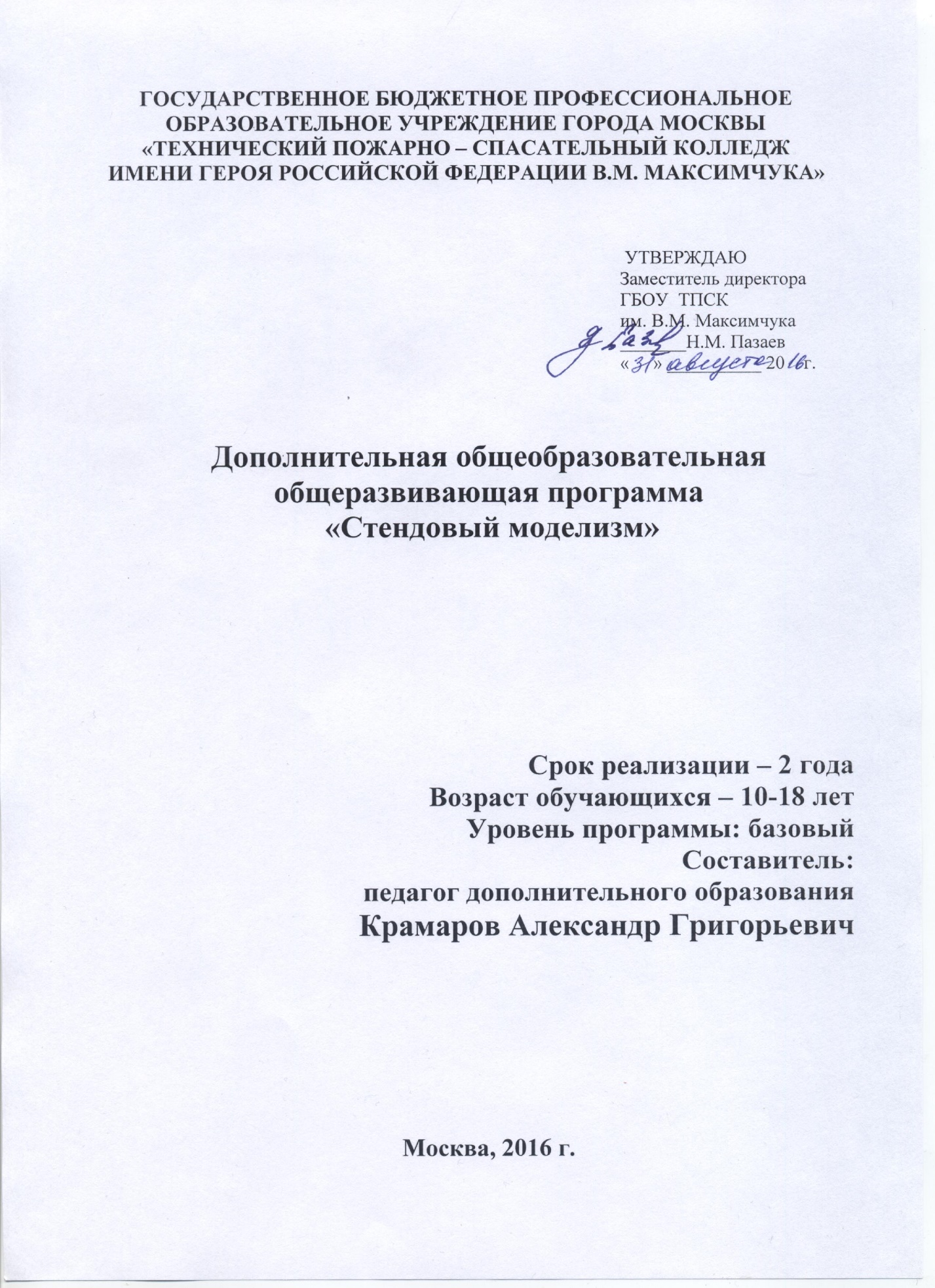 АННОТАЦИЯ дополнительной общеобразовательной общеразвивающей программы «СТЕНДОВЫЙ МОДЕЛИЗМ»Программа «Стендовый моделизм» имеет техническую направленность, профиль – техническое конструирование моделирование и макетирование, вид деятельности – стендовый моделизм общая физическая подготовка.Программа используется во внеурочной деятельности обучающихся. Уровень программы – базовый.Адресат программы - обучающихся в возрасте 10 – 18 лет.Стендовый моделизм - один из видов детского технического и художественного творчества. Это проектирование, конструирование, изготовление в масштабе копий техники, сооружений, композиций для демонстрационных и воспитательных целей. Занимаясь им, обучающиеся закрепляют и углубляют знания, полученные на уроках физики, математики, истории и применяют их на практике. Стендовый моделизм - творческий, производительный труд, способствующий развитию интеллектуальных способностей, формированию гражданско-патриотических качеств. Основу углубленного уровня обучения составляют практические занятия с моделью, между которыми вставляются теоретические занятия.Цель программы углубленное освоение стендового моделизма.Задачи программы:обучающие:- формирование умений работы с чертежами и схемами, справочной и специальной литературой, с различными конструкционными материалами и специальными инструментами, электропневматическими и электронагревательными приборами;- формирование знаний по истории Второй мировой и Великой Отечественной войн, локальных конфликтов, истории Российской армии, авиации, флота, вооружений;развивающие:- развитие пространственного, проектного, творческого мышления.развивать чувство коллективизма и взаимопомощи;воспитательные:- воспитание культурно-исторических ценностей, приобщение к традициям Родины, Армии и Флота.- воспитание навыков коллективной творческой деятельности, патриотические и гражданские качества личности.Программа содержит следующие разделы:Введение в стендовый моделизмМеры безопасностиПодбор инструментов и дополнительных материалов Авиация России – составная и неразрывная часть авиации мира. Конструкция самолета Сухопутные «линкоры». Конструкция танка Конструкция парусника I-XIХ вв Конструкция надводного корабля XIX-XXIвв Конструкция подводной лодки  Основы изготовления диорамУчастие в выставках В результате обучения обучающиеся должны овладеть теоретическими и практическими знаниями и умениями в области стендового моделизма.Форма организации обучения - фронтально-индивидуальная. При такой форме часть обучающихся выполняет одно и то же задание, а другая часть, способная самостоятельно планировать работу, пользоваться инструментом и приспособлениями, использовать дополнительные аксессуары, работает индивидуально. Количество обучающихся в группе – от 10 до 15 человек.Срок реализации программы - 2 года. На реализацию программы отводится 180 часов в год.Режим занятий - 4,5 часа в неделю (3 раза в неделю по 1,5 часа).Занятия проводятся по 40 минут с 10-минутным перерывом.Результативность обучения определяется на основе оценки изготовленных моделей в ходе проводимых выставок-конкурсов.